ЧЕРКАСЬКА ОБЛАСНА РАДАГОЛОВАР О З П О Р Я Д Ж Е Н Н Я21.09.2023                                                                                    № 250-рПро призначення виконувачем обов’язківдиректора БЕРЕЗАНЯ Я. Г.Відповідно до статті 56 Закону України «Про місцеве самоврядування
в Україні», підпункту 3 пункту 3 рішення обласної ради від 16.12.2016 
№ 10-18/VIІ «Про управління суб’єктами та об’єктами спільної власності територіальних громад сіл, селищ, міст Черкаської області» (із змінами), 
пункту 9 Положення про конкурсний відбір претендентів на зайняття посад керівників підприємств, установ, закладів спільної власності територіальних громад сіл, селищ, міст Черкаської області, затвердженого рішенням обласної ради від 19.02.2021 № 5-14/VІІІ (зі змінами), враховуючи заяву Березаня Я. Г.
від 21.09.2023:1. ПРИЗНАЧИТИ БЕРЕЗАНЯ Ярослава Григоровича виконувачем обов’язків директора комунального некомерційного підприємства «Черкаська обласна станція переливання крові Черкаської обласної ради» (далі – підприємство), з 22.09.2023, на строк до видання розпорядження голови обласної ради про звільнення його від виконання обов’язків директора підприємства.2. Контроль за виконанням розпорядження покласти на управління юридичного забезпечення та роботи з персоналом виконавчого апарату обласної ради.Перший заступник голови		       			             Р. СУЩЕНКО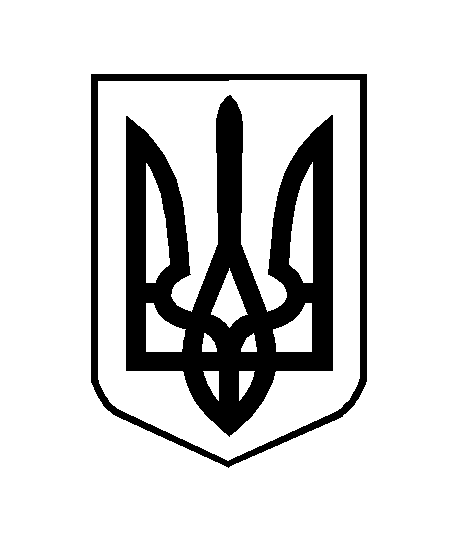 